Gulbenē2024. gada 30. aprīlīGulbenes novada pašvaldības īpašuma novērtēšanas un izsoļu komisijas sēdeDARBA KĀRTĪBASēdes sākums plkst. 10:401. Par darba kārtības apstiprināšanuZIŅO: Sanita Mickeviča2. Par nekustamā īpašuma Krasta iela 4, Līgo, Līgo pagastā, Gulbenes novadā, nosacītās cenas noteikšanuZIŅO: Sanita Mickeviča3. Par kustamās mantas – kokmateriālu 134,4 m3 apjomā izsoles protokola apstiprināšanuZIŅO: Sanita MickevičaDarba kārtību sagatavoja: Lelde Bašķere 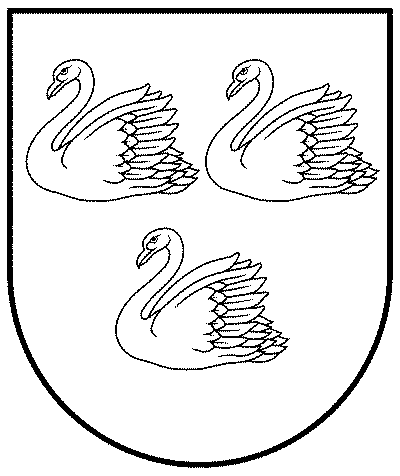 GULBENES NOVADA PAŠVALDĪBAReģ.Nr.90009116327Ābeļu iela 2, Gulbene, Gulbenes nov., LV-4401Tālrunis 64497710, mob.26595362, e-pasts: dome@gulbene.lv, www.gulbene.lv